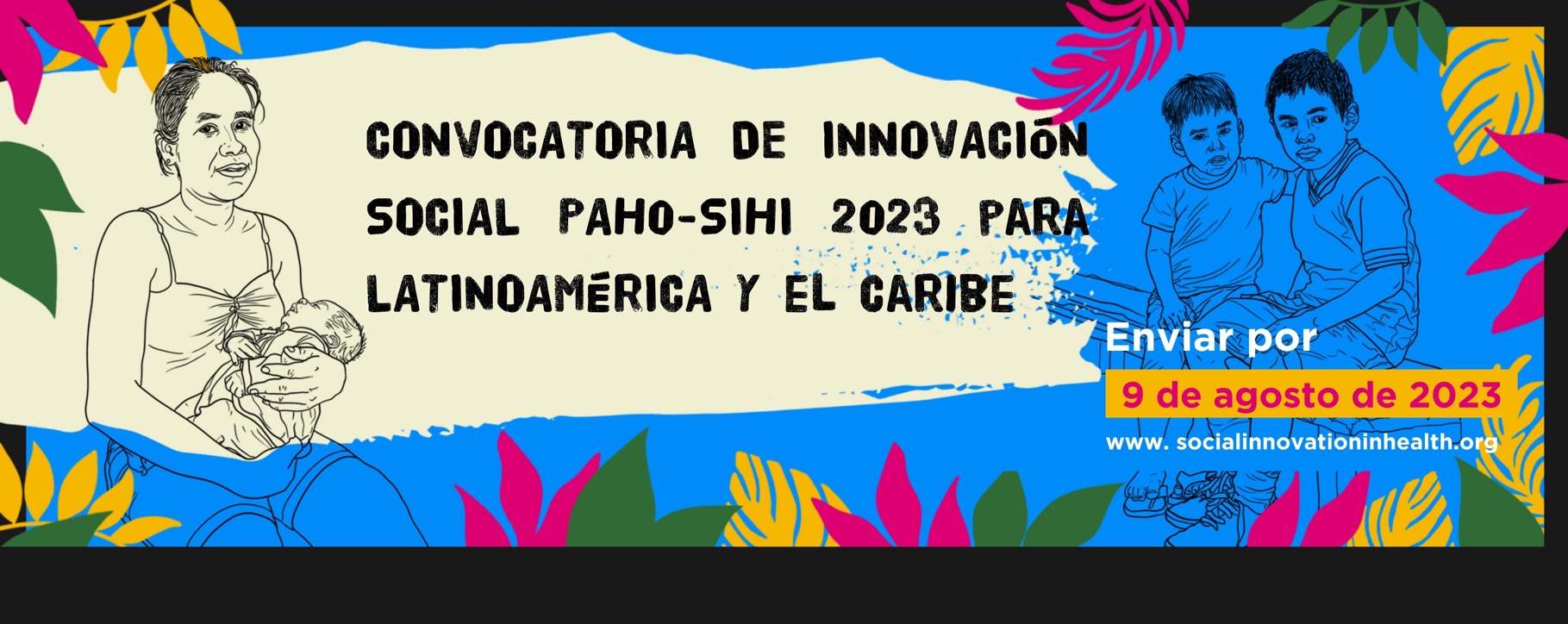 FORMULARIO DE APLICACIÓN¿Le gustaría seguir recibiendo información de SIHI LAC, como eventos, oportunidades de financiación y/o noticias relacionadas con la innovación social en salud, salud comunitaria y temas afines?
SÍ  	    NO   Autorizo al CIDEIM para el tratamiento de mis datos personales con fines académicos y el tratamiento de información sensible, según lo establecido en la Ley 1581 de 2012 y el Decreto 1377 de 2013 y estoy de acuerdo con la Política de Tratamiento de Datos Personales del CIDEIM que se encuentra en el siguiente enlace:
 https://www.cideim.org.co/cideim/images/documentos/institucional/politica_de_tratamiento_de_datos_personales_cideim.pdf 
SÍ  	    NO            Si tiene alguna pregunta, póngase en contacto con nosotros en          sihilachub@cideim.org.coQ1INFORMACIÓN BÁSICAINFORMACIÓN BÁSICAQ1Nombre:Q1Apellido:Q1Correo electrónico:Q1Número de WhatsApp:Q1Nombre de su organización:Q1Nombre del proyecto/estrategia:Q1País de implementación:Q1Mes y año en el que el proyecto/estrategia se implementó:Q1¿Cómo se enteró de esta convocatoria?Q2LA NECESIDAD/PROBLEMÁTICA:Describa la necesidad/problemática que está abordando y explique por qué es importante abordarla para la comunidad impactada ( máximo 300 palabras)LA NECESIDAD/PROBLEMÁTICA:Describa la necesidad/problemática que está abordando y explique por qué es importante abordarla para la comunidad impactada ( máximo 300 palabras)Q2Q3LA ESTRATEGIA:¿Cuál es la estrategia/proyecto que ha desarrollado para abordar/superar esta necesidad/problemática en salud? Describa los componentes clave de la estrategia/proyecto (máximo  300 palabras)LA ESTRATEGIA:¿Cuál es la estrategia/proyecto que ha desarrollado para abordar/superar esta necesidad/problemática en salud? Describa los componentes clave de la estrategia/proyecto (máximo  300 palabras)Q3Q4PARTICIPACIÓN:¿Qué actores de la comunidad se han involucrado en el diseño e implementación de esta estrategia/proyecto? Describa el proceso participativo con cada grupo de actores locales (máximo 300 palabras)PARTICIPACIÓN:¿Qué actores de la comunidad se han involucrado en el diseño e implementación de esta estrategia/proyecto? Describa el proceso participativo con cada grupo de actores locales (máximo 300 palabras)Q4Q5COLABORACIÓN¿Quiénes y cómo se han involucrado otros actores clave de diversos sectores y disciplinas? (sector académico, privado, público, autoridades locales, tomadores de decisiones, entre otros) (máximo 300 palabras)COLABORACIÓN¿Quiénes y cómo se han involucrado otros actores clave de diversos sectores y disciplinas? (sector académico, privado, público, autoridades locales, tomadores de decisiones, entre otros) (máximo 300 palabras)Q5Q6IMPACTO: ¿Cómo esta estrategia/proyecto ha contribuido al cierre de las brechas para el acceso a servicios de salud? ¿Cómo ha logrado servicios de atención en salud más justos y equitativos? ¿Qué otros resultados ha obtenido? Si tiene datos, por favor, compártalos. (máximo 300 palabras)IMPACTO: ¿Cómo esta estrategia/proyecto ha contribuido al cierre de las brechas para el acceso a servicios de salud? ¿Cómo ha logrado servicios de atención en salud más justos y equitativos? ¿Qué otros resultados ha obtenido? Si tiene datos, por favor, compártalos. (máximo 300 palabras)Q6Q7SOSTENIBILIDAD: ¿Cómo su estrategia/proyecto ha utilizado los recursos (financieros, tiempo, personas, etc.) para hacerla asequible y sostenible? Describa el modo de financiación (máximo 300 palabras) SOSTENIBILIDAD: ¿Cómo su estrategia/proyecto ha utilizado los recursos (financieros, tiempo, personas, etc.) para hacerla asequible y sostenible? Describa el modo de financiación (máximo 300 palabras) Q7Q8ESCALABILIDAD: ¿Cómo se ha integrado o podría integrarse esta estrategia/proyecto en el sistema de salud y/o replicarse/adaptarse a otros entornos similares? (máximo 300 palabras)ESCALABILIDAD: ¿Cómo se ha integrado o podría integrarse esta estrategia/proyecto en el sistema de salud y/o replicarse/adaptarse a otros entornos similares? (máximo 300 palabras)Q8Q9CAMBIO DEL SISTEMA: ¿Cómo esta estrategia/proyecto desafía el status quo y cómo podría influir positivamente en el sistema de salud? (máximo 300 palabras)CAMBIO DEL SISTEMA: ¿Cómo esta estrategia/proyecto desafía el status quo y cómo podría influir positivamente en el sistema de salud? (máximo 300 palabras)Q9Q10INFORMACIÓN ADICIONAL: Por favor inserte enlaces de información adicional disponible acerca de la estrategia/proyecto (reportes, publicaciones, redes sociales, noticias, etc.)INFORMACIÓN ADICIONAL: Por favor inserte enlaces de información adicional disponible acerca de la estrategia/proyecto (reportes, publicaciones, redes sociales, noticias, etc.)Q10Q11CARTA DE RECOMENDACIÓN Por favor, presente una carta de recomendación de una persona u organización que no esté directamente involucrado en el proyecto o estrategia. CARTA DE RECOMENDACIÓN Por favor, presente una carta de recomendación de una persona u organización que no esté directamente involucrado en el proyecto o estrategia. Q12VIDEO: Comparta con nosotros un breve vídeo (de 3 minutos), en el que usted explique por qué considera que su trabajo es importante y por qué cree que merece el reconocimiento de la comunidad internacional. Envíenos el archivo o facilítenos un enlace a su vídeo.VIDEO: Comparta con nosotros un breve vídeo (de 3 minutos), en el que usted explique por qué considera que su trabajo es importante y por qué cree que merece el reconocimiento de la comunidad internacional. Envíenos el archivo o facilítenos un enlace a su vídeo.